ABSTRAKBerdasarkan hasil penjajagan yang peneliti lakukan pada Kecamatan Parongpong Kabupaten Bandung Barat, peneliti mengemukakan bahwa Evaluasi Kebijakan Program Bantuan Langsung Sementara Masyarakat pada Kecamatan Parongpong Kabupaten Bandung Barat belum efektif, hal ini dapat dilihat berdasarkan pemberian dana Bantuan Langsung Sementara Masyarakat yang belum tepat waktu,masih belum merata dan belum tepat sasaran pemberian dana Bantuan Langsung Sementara Masyarakat di Kecamatan Parongpong Kabupaten Bandung Barat.Penelitian ini bertujuan untuk mengetahui Evaluasi Kebijakan Program Bantuan Langsung Sementara Masyarakat untuk warga miskin pada Kecamatan Parongpong Kabupaten Bandung Barat dimana Bantuan Langsung Sementara Masyarakat ini merupakan dana kompensasi dari pemerintah karena adanya kenaikan harga bahan bakar minyak. Bantuan tersebut diberikan kepada warga miskin dengan target agar mereka tidak kaget secara berlebihan begitu menghadapi kenaikan bahan bakar minyak yang diikuti dengan mahalnya harga kebutuhan bahan pokok. Bantuan ini menjadi pilihan bagi Pemerintah karena sifatnya langsung, namun apakah dalam realisasinya benar-benar untuk rakyat, dan apakah sudah tepat sasaran melihat Bantuan Langsung Tunai pada periode sebelumnya.Metode penelitian yang digunakan oleh peneliti adalah penelitian kualitatif menurut Creswell. Sedangkan teknik pengumpulan data yang digunakan yaitu penelitian studi kepustakaan dan penelitian lapangan yang terdiri dari observasi non partisipan, wawancara mendalam dan studi dokumentasi.Berdasarkan hasil penelitian dan pembahasan mengenai Evaluasi Kebijakan Program Bantuan Langsung Sementara Masyarakat di Pada Kecamatan Parongpong Kabupaten Bandung Barat diketahui bahwa dari 24.345 Kepala Keluarga, ada 2.293 Kepala Keluarga yang di data  berhak menerima dana Bantuan Langsung Sementara Masyarakat ini, tetapi dalam realisasinya hanya 597 masyarakat yang menerima dana Bantuan Langsung Sementara Masyarakat ini. Secara presentase sekitar 35% dari warga Kecamatan Parongpong Kabupaten Bandung Barat menurut keterangan pihak Kecamatan telah menerima dana Bantuan Langsung Sementara Masyarakat ini.RINGKESANDumasar kenging panalungtikan anu panalungtik pigawe dina Kacamatan Parongpong Kabupaten Bandung Kulon, panalungtik mengemukakeun yen evaluasi Kawijakan Program Bantuan Langsung Sementara Balarea dina Kacamatan Parongpong Kabupaten Bandung Kulon tacan efektif, perkawis ieu tiasa ditingali dumasar pamasihan dana Bantuan Langsung Samentara Balarea anu tacan pas wanci, tacan keneh merata sarta tacan pas sasaran pamasihan dana Bantuan Langsung Samentara Balarea di Kacamatan Parongpong Kabupaten Bandung Kulon.Panalungtikan ieu boga tujuan kanggo terang Evaluasi Kawijakan Program Bantuan Langsung Samentara Balarea kanggo wargi miskin dina Kacamatan Parongpong Kabupaten Bandung Kulon dimana Bantuan Langsung Samentara Balarea ieu mangrupa dana konpensasi ti pamarentah margi kitu kaayaannana kanaekan pangaos bahan huru lisah bantuan kasebat dibikeun kawargi miskin kalawan udagan supados maranehanana henteu reuwas sacara kaleuleuwihan kitu nyanghareupan kanaekan bahan huru lisah anu dituturkeun kalawan awis na pangaos kaperluan bahan poko. Bantuan ieu barobah kaayaan pilihan kanggo pamarentah margi sipatna langsung, nanging apakah dina realisasina leres-leres kanggo tahayat, sarta apakah atos pas sasaran ningali bantuan langsung tunai dina periode kawitna.Padika panalungtikan anu dipake ku panalungtik nyaeta panalungtikan kualitatif nurutkeun Cresswell. Sedengkeun teknik pengumpulan data anu dipake yaktos panalungtikan studi kepustakaan sarta panalungtikan lapang anu diwangun ti observasi non partisipan, wawancara mendalam sarta studi dokumentasi.Dumasar kenging panalungtikan sarta pembahasan ngeunaan Evaluasi Kawijakan Program Bantuan Langsung Samentara Balalea dina Kacamatan Parongpong Kabupaten Bandung Kulon dipika nyaho yen ti 24.345 Sirah Kulawargi, aya 2.293 Sirah Kulawargi anu di data dana Bantuan Langsung Samentara Balarea ieu. Sacara presentasi kira-kira 35% ti wargi Kacamatan Parogpong Kabupaten Bandung Kulon nurutkeun katerangan pihak Kacamatan atos nampi dana Bantuan Langsung Samentara Balarea ieu.ABSTRACTBased on the results of assessments that researchers do in the District Parongpong West Bandung regency, researchers suggested that the Direct Assistance Program Policy Evaluation Society in the District Parongpong While West Bandung regency has not been effective, it can be seen by grants Direct Aid Society While that has not been timely, yet evenly distributed and not well targeted funding While the Direct Aid Society in the District Parongpong West Bandung regency.This study aims to determine the Direct Assistance Program Policy Evaluation While the Society for the poor in the District Parongpong West Bandung regency where the Direct Aid Society While this is a government compensation fund because of the rise in fuel prices The assistance given to the poor so that they do not target Excessive shock so the face of rising fuel, followed by the high price of basic material needs. This assistance is an option for the Government because it directly, but if the realization is really for the people, and whether it is right on target seeing direct cash assistance in the previous period.The method used by the researchers is a qualitative research according to Creswell. While data collection techniques were used that research study of literature and field research consisted of non-participant observation, interview and documentation study.Based on the results of research and discussion on the Direct Assistance Program Policy Evaluation While the Community in the District Parongpong In West Bandung regency note that from 24 345 heads of household, there are 2,293 heads of household are in the data BLSM eligible to receive funding, but in the realization of just 597 people who received funding BLSM this. As a percentage of approximately 35% of the citizens of District Parongpong West Bandung regency according to the sub-district has received funding Direct Aid Society Whilst thisKATA PENGANTAR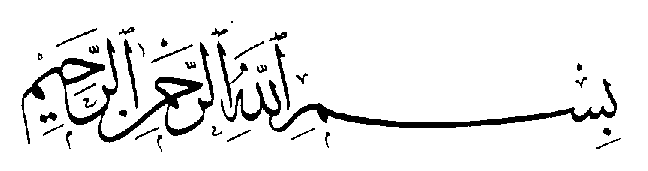 Assalamu’allaikum Wr.WbAlhamdulillah, puji syukur penulis panjatkan ke hadirat Allah SWT, karena atas rahmat dan karuniaNya sehingga penulisan skripsi yang berjudul “Evaluasi Kebijakan Program Bantuan Langsung Sementara Masyarakat (BLSM) pada Kecamatan Parongpong Kabupaten Bandung Barat” ini dapat diselesaikan sesuai dengan batas waktu yang direncanakan.Peneliti menyadari bahwa dalam penyusunan laporan penelitian ini masih jauh dari kata sempurna karena dari pengalaman dan pengetahuan peneliti yang terbatas. Namun dengan demikian peneliti sangat merasakan bahwa hal itu merupakan pendorong untuk dapat melangkah lebih dalam menempuh dan mendapatkan ilmu yang lebih baik.Terwujudnya Skripsi ini tidak terlepas dari bantuan, bimbingan, do’a serta pengarahan yang sangat berharga dari berbagai pihak. Untuk itu sudah selayaknya peneliti mengucapkan rasa terimakasi yang mendalam dan rasa hormat tulus dan ikhlas kepada Ayahanda Warsaidiharto dan Ibunda Baiq Nurhayati yang selalu memberikan dukungan baik moril maupun materil, kasih sayang dan do’a yang tiada hentinya dengan sangat tulus kepada peneliti.Terimakasih kepada bapak dan ibu yang selalu menjadi motivasi penulis untuk menjadi pribadi yang sukses dan kuat sehingga dapat memberikan kado awal terbaik untuk bapak, khususnya untuk ibu di surga sana. Selanjutnya peneliti dengan segala kerendahan hati ingin mengucapkan terimakasih dan penghargaan yang setinggi-tingginya kepada Bapak Dr. H. Aa Soeratman M.S selaku pembimbing dalam penyusunan Skripsi ini yang telah memberikan dukungan, waktu dan kesempatan untuk memberikan bimbingan dengan penuh kesabaran kepada peneliti, sehingga Skripsi ini dapat diselesaikan. Penulisan Skripsi ini tidak terlepas dari bantuan berbagai pihak. Oleh karena itu, pada kesempatan ini penulis menyampaikan terima kasih yang setinggi-tingginya kepada:Prof. Dr. Ir. H. Eddy Jusuf, Sp., M.Si., M.Kom. selaku Rektor Universitas Pasundan Bandung, beserta JajaranWakil Rektor.Bapak M. Budiana, SIP, M.Si. selaku Dekan Fakultas Ilmu Sosial dan Ilmu Politik Universitas Pasundan Bandung, beserta Jajaran Wakil Dekan.Bapak Dr. Ikin Sodikin, M.Si selaku Ketua Jurusan Prodi Ilmu Administrasi Negara Universitas Pasundan.Bapak Drs. Rudi Martiawan M.Si, selaku Sekretaris Program Studi Ilmu Administrasi Negara Fakultas Ilmu Sosial dan Ilmu Politik Universitas Pasundan Bandung.Bapak Prof. Dr. H Benyamin Haritz dan Dr. Iwan Satibi S.Sos M.Si selaku dosen penguji yang telah rela meluangkan waktunya untuk peneliti sekaligus memberikan arahan dan saran untuk peneliti menjadi lebih baik kedepannya.Dosen – dosen Ilmu Administrasi Negara Universitas Pasundan atas bimbingan selama di bangku kuliah.Ibu Dra. Imas Sumiati M.Si selaku dosen wali terimakasi atas bimbingan dan nasihat selama peneliti melakukan perwwalian dalam menentukan mata kuliah yang akan di ambil.Seluruh Staff Tata Usaha Fakultas Ilmu Sosial dan Ilmu Politik Universitas Pasundan.Bapak Andi Sukarya BA selaku Camat Parongpong beserta Ibu Neneng dan bapak kusnawan beserta jajarannya terimakasi telah menerima peneliti dengan baik dan memberikan informasi mengenai data penelitian yang peneliti lakukan di Kecamatan Parongpong Kabupaten Bandung Barat.Selanjutnya tak lupa peneliti ucapkan rasa terima kasih yang sebesar-besarnya kepada :Saudara - saudaraku tersayang Eka Nurhadi F, Dwi Kurniawan S, Amelia Trisna Haryati, Eni Roviana, Fara Diba adjam, Sulastriana serta keponakan – keponakanku tersayang Alif, Noya, dan Azkiya terimakasih atas segala doa dan dukungannya.Wanita Istimewaku Annisaa Pratiwi Saputra yang sudah sabar membantu, memberi support dan memberikan motivasi sehingga saya bisa menyelesaikan Skripsi ini. I love you sayang!Kakak-kakak di Kosan Pondok Insani A veto dan Mas oki yang selalu memberikan dorongan dan semangat dalam pengerjaan Laporan ini.Sahabat – sahabat AN 2011 tercinta, Egi,Adit, Jeri, Dani, Renggi, Hendri, Angga, Adib, Maula, Yogi, Wibik, Puang, Panji, Yogi, Andri, Melpa, Rizki Gumelar, Fildan, Iyan, Yeyep, Ghafa, Fred, Fadli, Dani Astira, Gita, Raden, Irfan, Gian, Agung, Riki, Hanif, Imam, Andra, Dea Andre, Yoyo, Windri, Ghozali dan teman-teman lain yang tidak bisa disebutkan satu persatu namanyaterima kasih atas canda tawa dan persahabatan yang indah selama ini. Senang memiliki sahabat sekaligus keluarga seperti kalian.Teman-teman Ilmu Administrasi Negara 2011, terima kasih atas kebersamaan penuh kenangan selama ini.Buat Saudara sekandung di Band yang paling keren dunia akhirat NBC ada Isbandi, Kevin, Adam, Firda, Harja, Yunas, Gema, Eko Chen terimakasi motivasi dan semangatnya sehingga peneliti bisa menyelesaikan skripsi ini.Buat Alexander Wiguna Putra dan M. Prabu Rahwandy Surya terimakasi bantuan selama peneliti mengerjakan skripsi dan membantu untuk foto ijazah. sukses terus AWP Industries!Buat tetangga sekaligus seperti keluarga ada bapak H. Suaeb Usman beserta keluarga, Ibu H Saadiah sekeluarga.Terimakasi buat teman-teman perumahan K7 ada Mas Rahmat, Cesar, Andi, Ryan, Abang Nanang, Kak Erik, Kak Ijal dan semuanya terimakasi.Semua pihak yang telah membantu dan tidak dapat disebutkan satu persatu. Semoga Allah membalas semua kebaikan kalian.Semoga Allah SWT memberikan balasan yang setimpal atas segala jasa baiknya. Penulis menyadari sepenuhnya bahwa Skripsi ini masih jauh dari kesempurnaan, oleh karena itu segala kritik maupun saran yang bersifat membangun, penulis ucapkan terima kasih.Akhirnya, penulis berdoa agar Allah SWT membalas semua kebaikan dan bantuan yang telah diberikan untuk penulis. Amin.Bandung,   Mei 2015PenulisDAFTAR RIWAYAT HIDUPIdentitas Nama				: Muhammad Rizhadi HaryantoTempat Tanggal Lahir		: Ampenan, 25 Juni 1992Jenis Kelamin			: Laki-LakiAnak				: Ke empat (4) dari empat (4)   bersaudaraAgama				: IslamAlamat				: Jln. Kesra VII/21 Perumnas   Tanjung Karang					  Lingkungan Sejahtera  Ampenan-Mataram Provinsi NTBOrang TuaNama Ayah			: Warsaidiharto S.pdPekerjaan				: PNSNama Ibu				: Baiq Nurhayati S.pd Alamat				: Jln. Kesra VII/21 Perumnas   Tanjung Karang  Lingkungan Sejahtera  Ampenan-Mataram Provinsi NTBPendidikanTaman Kanak-Kanak		: TK Perwanida II Ampenan 1997-  1998Sekolah Dasar			: SDN 37 Ampenan pada tahun   1998-2004Sekolah Menengah Pertama	: SMPN 2 Mataram tahun 2004-2007Sekolah Menengah Atas		: SMAN 2 Mataram tahun 2007-  2010Perguruan Tinggi			: Jurusan Ilmu Administrasi Negara   Fakultas Ilmu Sosial Dan Ilmu  Politik Universitas Pasundan Bandung 2011.DAFTAR ISILEMBAR PERSETUJUANLEMBAR PERNYATAANABSTRAK	iKATA PENGANTAR	ivDAFTAR RIWAYAT HIDUP	viiDAFTAR ISI	viiiDAFTAR TABEL	xiiDAFTAR GAMBAR	xiiiBAB I PENDAHULUANLatar Belakang Masalah	1Perumusan Masalah	9Tujuan dan Kegunaan Penelitian	10Kerangka pemikiran	11Lokasi dan Lamanya Penelitian	15BAB II TINJAUAN PUSTAKAPengertian Evaluasi	16Sifat Evaluasi	21Fungsi-Fungsi Evaluasi	23Pendekatan Evaluasi	24Konsep Evaluasi Program	25Konsep Tentang Bantuan Langsung Sementara Masyarakat	32BAB III OBYEK PENELITIAN DAN METODE PENELITIANObjek Penelitian	Kondisi Umum Daerah 	36Visi dan Misi Kecamatan Parongpong	36Tugas Pokok dan Fungsi Kecamatan Parongpong 	37Struktur Organisasi Kecamatan Parongpong	44Kondisi Umum BLSM di Kecamatan Parongpong	45Metode Penelitian	Teknik Pengumpulan Data	51Teknik Analisis Data	53BAB IV HASIL PENELITIAN DAN PEMBAHASAN Program Bantuan Langsung Sementara Mayarakat Secara Umum	61Analisis Evaluasi Kebijakan Program Bantuan Langsung Sementara Masyarakat pada Kecamatan Parongpong	Efektivitas Program Dana BLSM di Kecamatan Parongpong	64Efisiensi Program Dana BLSM di Kecamatan Parongpong	74Kecukupan Program Dana BLSM di Kecamatan Parongpong	77Pemerataan Program Dana BLSM di Kecamatan Parongpong	81Responsivitas Program Dana BLSM di Kecamatan Parongpong	92Ketepatan Program Dana BLSM di Kecamatan Parongpong	99Hambatan-Hambatan Evaluasi Kebijakan Program Bantuan Langsung Sementara Masyarakat Pada Kecamatan Parongpong Kabupaten Bandung Barat	Efektivitas	106Pemerataan	108Usaha-Usaha Yang Telah Dilakukan Pihak Kecamatan Dalam Mengevaluasi Kebijakan Program Bantuan Langsung Sementara Masyarakat Pada Kecamatan Parongpong Kabupaten Bandung Barat	110BAB V KESIMPULAN DAN SARANKesimpulan	111Saran	112DAFTAR PUSTAKA	116LAMPIRANDAFTAR TABELJadwal Penelitian	15Kriteria Evaluasi	283.1 Operasionalisasi Parameter	59DAFTAR GAMBARAlur Kebijakan Publik	253.1 Struktur Organisasi Kecamatan Parongpong	443.2 Komponen analisis data menurut Miles & Huberman	56